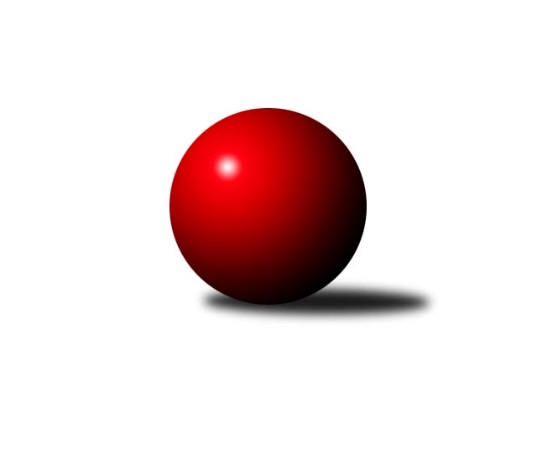 Č.8Ročník 2022/2023	27.4.2024 Divize AS 2022/2023Statistika 8. kolaTabulka družstev:		družstvo	záp	výh	rem	proh	skore	sety	průměr	body	plné	dorážka	chyby	1.	KK Konstruktiva Praha B	7	6	1	0	40.0 : 16.0 	(56.0 : 28.0)	2666	13	1794	872	23	2.	KK Kosmonosy B	8	6	0	2	42.0 : 22.0 	(57.0 : 39.0)	2623	12	1800	824	33.9	3.	TJ Neratovice	8	6	0	2	39.0 : 25.0 	(44.5 : 51.5)	2504	12	1736	768	39	4.	TJ Radlice A	7	5	1	1	38.0 : 18.0 	(50.0 : 34.0)	2618	11	1796	822	31.6	5.	TJ Sokol Benešov B	7	5	0	2	36.5 : 19.5 	(50.5 : 33.5)	2602	10	1809	793	34.6	6.	TJ Sparta Kutná Hora A	7	3	3	1	31.0 : 25.0 	(44.5 : 39.5)	2664	9	1805	859	24.1	7.	TJ Sokol Praha-Vršovice A	7	4	0	3	29.0 : 27.0 	(43.5 : 40.5)	2499	8	1724	774	35.6	8.	TJ AŠ Mladá Boleslav	7	3	1	3	25.0 : 31.0 	(36.5 : 47.5)	2481	7	1738	743	43.9	9.	KK Vlašim A	7	2	2	3	27.0 : 29.0 	(44.0 : 40.0)	2549	6	1750	799	38.7	10.	TJ Sokol Brandýs n. L. A	7	2	1	4	22.0 : 34.0 	(40.0 : 44.0)	2561	5	1751	811	35	11.	SK Meteor Praha A	7	1	0	6	19.0 : 37.0 	(36.0 : 48.0)	2426	2	1714	712	47.7	12.	AC Sparta Praha A	8	1	0	7	21.5 : 42.5 	(39.0 : 57.0)	2490	2	1729	761	44.1	13.	SK Meteor Praha B	8	1	0	7	21.0 : 43.0 	(36.5 : 59.5)	2429	2	1716	713	43.5	14.	TJ Astra A	5	0	1	4	9.0 : 31.0 	(22.0 : 38.0)	2532	1	1774	758	46.2Tabulka doma:		družstvo	záp	výh	rem	proh	skore	sety	průměr	body	maximum	minimum	1.	KK Kosmonosy B	5	5	0	0	33.0 : 7.0 	(39.0 : 21.0)	2722	10	2771	2697	2.	TJ Sokol Benešov B	5	4	0	1	29.0 : 11.0 	(37.5 : 22.5)	2608	8	2697	2526	3.	TJ Radlice A	3	3	0	0	22.0 : 2.0 	(25.5 : 10.5)	2595	6	2638	2570	4.	KK Konstruktiva Praha B	3	3	0	0	20.0 : 4.0 	(27.0 : 9.0)	2699	6	2753	2658	5.	TJ Sokol Praha-Vršovice A	3	3	0	0	20.0 : 4.0 	(25.0 : 11.0)	2515	6	2540	2487	6.	TJ Neratovice	3	3	0	0	20.0 : 4.0 	(21.5 : 14.5)	2580	6	2624	2544	7.	TJ AŠ Mladá Boleslav	3	3	0	0	17.0 : 7.0 	(21.5 : 14.5)	2497	6	2519	2467	8.	KK Vlašim A	4	2	2	0	22.0 : 10.0 	(28.0 : 20.0)	2642	6	2686	2591	9.	TJ Sparta Kutná Hora A	5	2	2	1	22.0 : 18.0 	(28.0 : 32.0)	2721	6	2834	2637	10.	TJ Sokol Brandýs n. L. A	4	2	1	1	17.0 : 15.0 	(27.0 : 21.0)	2448	5	2529	2342	11.	SK Meteor Praha B	4	1	0	3	14.0 : 18.0 	(19.5 : 28.5)	2515	2	2557	2438	12.	AC Sparta Praha A	4	1	0	3	13.5 : 18.5 	(21.0 : 27.0)	2563	2	2598	2526	13.	TJ Astra A	1	0	0	1	1.0 : 7.0 	(5.0 : 7.0)	2537	0	2537	2537	14.	SK Meteor Praha A	3	0	0	3	8.0 : 16.0 	(16.0 : 20.0)	2506	0	2566	2444Tabulka venku:		družstvo	záp	výh	rem	proh	skore	sety	průměr	body	maximum	minimum	1.	KK Konstruktiva Praha B	4	3	1	0	20.0 : 12.0 	(29.0 : 19.0)	2663	7	2714	2547	2.	TJ Neratovice	5	3	0	2	19.0 : 21.0 	(23.0 : 37.0)	2489	6	2588	2315	3.	TJ Radlice A	4	2	1	1	16.0 : 16.0 	(24.5 : 23.5)	2623	5	2777	2479	4.	TJ Sparta Kutná Hora A	2	1	1	0	9.0 : 7.0 	(16.5 : 7.5)	2635	3	2643	2627	5.	TJ Sokol Benešov B	2	1	0	1	7.5 : 8.5 	(13.0 : 11.0)	2599	2	2611	2586	6.	KK Kosmonosy B	3	1	0	2	9.0 : 15.0 	(18.0 : 18.0)	2591	2	2777	2454	7.	SK Meteor Praha A	4	1	0	3	11.0 : 21.0 	(20.0 : 28.0)	2445	2	2608	2332	8.	TJ Sokol Praha-Vršovice A	4	1	0	3	9.0 : 23.0 	(18.5 : 29.5)	2495	2	2523	2450	9.	TJ Astra A	4	0	1	3	8.0 : 24.0 	(17.0 : 31.0)	2531	1	2641	2441	10.	TJ AŠ Mladá Boleslav	4	0	1	3	8.0 : 24.0 	(15.0 : 33.0)	2477	1	2577	2331	11.	KK Vlašim A	3	0	0	3	5.0 : 19.0 	(16.0 : 20.0)	2518	0	2622	2440	12.	TJ Sokol Brandýs n. L. A	3	0	0	3	5.0 : 19.0 	(13.0 : 23.0)	2599	0	2608	2583	13.	AC Sparta Praha A	4	0	0	4	8.0 : 24.0 	(18.0 : 30.0)	2472	0	2529	2386	14.	SK Meteor Praha B	4	0	0	4	7.0 : 25.0 	(17.0 : 31.0)	2408	0	2635	2246Tabulka podzimní části:		družstvo	záp	výh	rem	proh	skore	sety	průměr	body	doma	venku	1.	KK Konstruktiva Praha B	7	6	1	0	40.0 : 16.0 	(56.0 : 28.0)	2666	13 	3 	0 	0 	3 	1 	0	2.	KK Kosmonosy B	8	6	0	2	42.0 : 22.0 	(57.0 : 39.0)	2623	12 	5 	0 	0 	1 	0 	2	3.	TJ Neratovice	8	6	0	2	39.0 : 25.0 	(44.5 : 51.5)	2504	12 	3 	0 	0 	3 	0 	2	4.	TJ Radlice A	7	5	1	1	38.0 : 18.0 	(50.0 : 34.0)	2618	11 	3 	0 	0 	2 	1 	1	5.	TJ Sokol Benešov B	7	5	0	2	36.5 : 19.5 	(50.5 : 33.5)	2602	10 	4 	0 	1 	1 	0 	1	6.	TJ Sparta Kutná Hora A	7	3	3	1	31.0 : 25.0 	(44.5 : 39.5)	2664	9 	2 	2 	1 	1 	1 	0	7.	TJ Sokol Praha-Vršovice A	7	4	0	3	29.0 : 27.0 	(43.5 : 40.5)	2499	8 	3 	0 	0 	1 	0 	3	8.	TJ AŠ Mladá Boleslav	7	3	1	3	25.0 : 31.0 	(36.5 : 47.5)	2481	7 	3 	0 	0 	0 	1 	3	9.	KK Vlašim A	7	2	2	3	27.0 : 29.0 	(44.0 : 40.0)	2549	6 	2 	2 	0 	0 	0 	3	10.	TJ Sokol Brandýs n. L. A	7	2	1	4	22.0 : 34.0 	(40.0 : 44.0)	2561	5 	2 	1 	1 	0 	0 	3	11.	SK Meteor Praha A	7	1	0	6	19.0 : 37.0 	(36.0 : 48.0)	2426	2 	0 	0 	3 	1 	0 	3	12.	AC Sparta Praha A	8	1	0	7	21.5 : 42.5 	(39.0 : 57.0)	2490	2 	1 	0 	3 	0 	0 	4	13.	SK Meteor Praha B	8	1	0	7	21.0 : 43.0 	(36.5 : 59.5)	2429	2 	1 	0 	3 	0 	0 	4	14.	TJ Astra A	5	0	1	4	9.0 : 31.0 	(22.0 : 38.0)	2532	1 	0 	0 	1 	0 	1 	3Tabulka jarní části:		družstvo	záp	výh	rem	proh	skore	sety	průměr	body	doma	venku	1.	TJ Neratovice	0	0	0	0	0.0 : 0.0 	(0.0 : 0.0)	0	0 	0 	0 	0 	0 	0 	0 	2.	TJ Sokol Praha-Vršovice A	0	0	0	0	0.0 : 0.0 	(0.0 : 0.0)	0	0 	0 	0 	0 	0 	0 	0 	3.	AC Sparta Praha A	0	0	0	0	0.0 : 0.0 	(0.0 : 0.0)	0	0 	0 	0 	0 	0 	0 	0 	4.	TJ Sokol Brandýs n. L. A	0	0	0	0	0.0 : 0.0 	(0.0 : 0.0)	0	0 	0 	0 	0 	0 	0 	0 	5.	TJ Radlice A	0	0	0	0	0.0 : 0.0 	(0.0 : 0.0)	0	0 	0 	0 	0 	0 	0 	0 	6.	TJ Astra A	0	0	0	0	0.0 : 0.0 	(0.0 : 0.0)	0	0 	0 	0 	0 	0 	0 	0 	7.	TJ AŠ Mladá Boleslav	0	0	0	0	0.0 : 0.0 	(0.0 : 0.0)	0	0 	0 	0 	0 	0 	0 	0 	8.	TJ Sparta Kutná Hora A	0	0	0	0	0.0 : 0.0 	(0.0 : 0.0)	0	0 	0 	0 	0 	0 	0 	0 	9.	TJ Sokol Benešov B	0	0	0	0	0.0 : 0.0 	(0.0 : 0.0)	0	0 	0 	0 	0 	0 	0 	0 	10.	SK Meteor Praha B	0	0	0	0	0.0 : 0.0 	(0.0 : 0.0)	0	0 	0 	0 	0 	0 	0 	0 	11.	KK Kosmonosy B	0	0	0	0	0.0 : 0.0 	(0.0 : 0.0)	0	0 	0 	0 	0 	0 	0 	0 	12.	KK Vlašim A	0	0	0	0	0.0 : 0.0 	(0.0 : 0.0)	0	0 	0 	0 	0 	0 	0 	0 	13.	SK Meteor Praha A	0	0	0	0	0.0 : 0.0 	(0.0 : 0.0)	0	0 	0 	0 	0 	0 	0 	0 	14.	KK Konstruktiva Praha B	0	0	0	0	0.0 : 0.0 	(0.0 : 0.0)	0	0 	0 	0 	0 	0 	0 	0 Zisk bodů pro družstvo:		jméno hráče	družstvo	body	zápasy	v %	dílčí body	sety	v %	1.	Ctirad Dudycha 	SK Meteor Praha B 	8	/	8	(100%)	13	/	16	(81%)	2.	Břetislav Vystrčil 	KK Kosmonosy B 	7	/	8	(88%)	11.5	/	16	(72%)	3.	Jakub Wrzecionko 	KK Konstruktiva Praha B 	6	/	6	(100%)	11	/	12	(92%)	4.	Jaroslav Pleticha st.	KK Konstruktiva Praha B 	6	/	7	(86%)	12	/	14	(86%)	5.	Michal Ostatnický 	KK Konstruktiva Praha B 	6	/	7	(86%)	12	/	14	(86%)	6.	Ladislav Hlaváček 	KK Vlašim A 	6	/	7	(86%)	10	/	14	(71%)	7.	Miloš Beneš ml.	TJ Radlice A 	6	/	7	(86%)	9	/	14	(64%)	8.	Filip Bajer 	KK Kosmonosy B 	6	/	8	(75%)	12	/	16	(75%)	9.	Zdeněk Rajchman 	TJ Sparta Kutná Hora A 	5	/	6	(83%)	9.5	/	12	(79%)	10.	Dušan Dvořák 	TJ Sokol Benešov B 	5	/	6	(83%)	9	/	12	(75%)	11.	Jan Kvapil 	TJ Neratovice 	5	/	6	(83%)	9	/	12	(75%)	12.	David Kašpar 	TJ Radlice A 	5	/	6	(83%)	9	/	12	(75%)	13.	Martin Boháč 	SK Meteor Praha A 	5	/	6	(83%)	8.5	/	12	(71%)	14.	Jiří Jabůrek 	TJ Sokol Praha-Vršovice A 	5	/	6	(83%)	8	/	12	(67%)	15.	Pavel Horáček ml.	TJ AŠ Mladá Boleslav  	5	/	6	(83%)	7	/	12	(58%)	16.	Václav Tůma 	KK Vlašim A 	5	/	7	(71%)	12	/	14	(86%)	17.	Josef Kašpar 	TJ Radlice A 	5	/	7	(71%)	9.5	/	14	(68%)	18.	Zbyněk Vilímovský 	TJ Sokol Praha-Vršovice A 	5	/	7	(71%)	8.5	/	14	(61%)	19.	Ladislav Kalous 	TJ Sokol Benešov B 	5	/	7	(71%)	7	/	14	(50%)	20.	Radek Tajč 	KK Kosmonosy B 	5	/	8	(63%)	10	/	16	(63%)	21.	Věroslav Řípa 	KK Kosmonosy B 	5	/	8	(63%)	9	/	16	(56%)	22.	Petr Červ 	TJ Sokol Benešov B 	4.5	/	6	(75%)	9	/	12	(75%)	23.	Petr Neumajer 	AC Sparta Praha A 	4.5	/	8	(56%)	8	/	16	(50%)	24.	Leoš Vobořil 	TJ Sparta Kutná Hora A 	4	/	4	(100%)	7	/	8	(88%)	25.	Karel Křenek 	TJ Sokol Brandýs n. L. A 	4	/	6	(67%)	10	/	12	(83%)	26.	Jiří Kočí 	TJ Sokol Benešov B 	4	/	6	(67%)	9	/	12	(75%)	27.	Petr Šteiner 	TJ Neratovice 	4	/	6	(67%)	8	/	12	(67%)	28.	Miloslav Rychetský 	TJ Sokol Brandýs n. L. A 	4	/	6	(67%)	7	/	12	(58%)	29.	Petr Hartina 	AC Sparta Praha A 	4	/	6	(67%)	7	/	12	(58%)	30.	Milan Mikulášek 	SK Meteor Praha A 	4	/	6	(67%)	7	/	12	(58%)	31.	Emilie Somolíková 	KK Konstruktiva Praha B 	4	/	7	(57%)	9	/	14	(64%)	32.	Dušan Hrčkulák 	TJ Sparta Kutná Hora A 	4	/	7	(57%)	8	/	14	(57%)	33.	Marek Červ 	TJ Sokol Benešov B 	4	/	7	(57%)	7.5	/	14	(54%)	34.	Jiří Kadleček 	KK Vlašim A 	4	/	7	(57%)	6.5	/	14	(46%)	35.	Vladimír Holý 	TJ Sparta Kutná Hora A 	4	/	7	(57%)	6	/	14	(43%)	36.	Eva Dvorská 	TJ Neratovice 	4	/	7	(57%)	6	/	14	(43%)	37.	Pavel Janoušek 	TJ Radlice A 	3	/	3	(100%)	4	/	6	(67%)	38.	Jan Meščan 	TJ Neratovice 	3	/	4	(75%)	3.5	/	8	(44%)	39.	Antonín Krejza 	TJ Sokol Praha-Vršovice A 	3	/	6	(50%)	8	/	12	(67%)	40.	Václav Sommer 	TJ Sokol Brandýs n. L. A 	3	/	6	(50%)	8	/	12	(67%)	41.	Pavel Grygar 	TJ Sokol Praha-Vršovice A 	3	/	6	(50%)	7	/	12	(58%)	42.	Ondrej Troják 	KK Kosmonosy B 	3	/	6	(50%)	6	/	12	(50%)	43.	Petr Brabenec 	TJ Sokol Benešov B 	3	/	6	(50%)	6	/	12	(50%)	44.	Josef Dotlačil 	KK Vlašim A 	3	/	6	(50%)	5	/	12	(42%)	45.	Rostislav Kašpar 	TJ Radlice A 	3	/	7	(43%)	8	/	14	(57%)	46.	Pavel Kotek 	TJ Sokol Brandýs n. L. A 	3	/	7	(43%)	7	/	14	(50%)	47.	Jiří Barbora 	TJ Sparta Kutná Hora A 	3	/	7	(43%)	7	/	14	(50%)	48.	Pavel Palaštuk 	TJ AŠ Mladá Boleslav  	3	/	7	(43%)	7	/	14	(50%)	49.	Václav Klička 	AC Sparta Praha A 	3	/	7	(43%)	6	/	14	(43%)	50.	Ivo Steindl 	SK Meteor Praha A 	3	/	7	(43%)	6	/	14	(43%)	51.	Petr Palaštuk 	TJ AŠ Mladá Boleslav  	3	/	7	(43%)	6	/	14	(43%)	52.	Eva Václavková 	KK Konstruktiva Praha B 	3	/	7	(43%)	5	/	14	(36%)	53.	Petr Horáček 	TJ AŠ Mladá Boleslav  	3	/	7	(43%)	5	/	14	(36%)	54.	Michal Horáček 	TJ AŠ Mladá Boleslav  	3	/	7	(43%)	5	/	14	(36%)	55.	Pavel Pavlíček 	AC Sparta Praha A 	3	/	8	(38%)	6	/	16	(38%)	56.	Jiří Novotný 	SK Meteor Praha B 	3	/	8	(38%)	5	/	16	(31%)	57.	Jiří Neumajer 	AC Sparta Praha A 	3	/	8	(38%)	5	/	16	(31%)	58.	Michal Hrčkulák 	TJ Sparta Kutná Hora A 	2	/	2	(100%)	4	/	4	(100%)	59.	Dušan Plocek 	TJ Neratovice 	2	/	2	(100%)	3	/	4	(75%)	60.	Petr Vacek 	TJ Neratovice 	2	/	4	(50%)	5	/	8	(63%)	61.	Milan Komorník 	TJ Radlice A 	2	/	4	(50%)	5	/	8	(63%)	62.	Luboš Soukup 	SK Meteor Praha B 	2	/	4	(50%)	4	/	8	(50%)	63.	Jan Kozák 	TJ Neratovice 	2	/	4	(50%)	2	/	8	(25%)	64.	Jakub Vodička 	TJ Astra A 	2	/	5	(40%)	7	/	10	(70%)	65.	Ludmila Johnová 	KK Konstruktiva Praha B 	2	/	5	(40%)	6	/	10	(60%)	66.	Jiří Rejthárek 	TJ Sokol Praha-Vršovice A 	2	/	5	(40%)	5	/	10	(50%)	67.	Josef Trnka 	TJ Neratovice 	2	/	5	(40%)	3	/	10	(30%)	68.	Jaroslav Dryák 	TJ Astra A 	2	/	5	(40%)	2	/	10	(20%)	69.	Jindřich Sahula 	SK Meteor Praha A 	2	/	6	(33%)	7	/	12	(58%)	70.	Pavel Novák 	SK Meteor Praha B 	2	/	6	(33%)	6	/	12	(50%)	71.	Marek Náhlovský 	KK Kosmonosy B 	2	/	6	(33%)	4.5	/	12	(38%)	72.	Luboš Polanský 	SK Meteor Praha B 	2	/	6	(33%)	4	/	12	(33%)	73.	Roman Přeučil 	TJ Sokol Praha-Vršovice A 	2	/	6	(33%)	3	/	12	(25%)	74.	Jaroslav Kourek 	TJ Radlice A 	2	/	7	(29%)	4.5	/	14	(32%)	75.	Miroslav Burock 	TJ Neratovice 	2	/	7	(29%)	4	/	14	(29%)	76.	Pavel Plachý 	SK Meteor Praha A 	2	/	7	(29%)	3.5	/	14	(25%)	77.	Vojtěch Krákora 	AC Sparta Praha A 	2	/	8	(25%)	6	/	16	(38%)	78.	Karel Drábek 	TJ Sokol Benešov B 	1	/	1	(100%)	2	/	2	(100%)	79.	Josef Hladík 	TJ Sokol Praha-Vršovice A 	1	/	1	(100%)	1	/	2	(50%)	80.	Petr Dus 	TJ Sparta Kutná Hora A 	1	/	2	(50%)	2	/	4	(50%)	81.	Pavlína Říhová 	KK Kosmonosy B 	1	/	2	(50%)	2	/	4	(50%)	82.	Ondřej Majerčík 	KK Kosmonosy B 	1	/	2	(50%)	2	/	4	(50%)	83.	Jaroslav Pleticha ml.	KK Konstruktiva Praha B 	1	/	2	(50%)	1	/	4	(25%)	84.	Vlastimil Pírek 	KK Vlašim A 	1	/	3	(33%)	4	/	6	(67%)	85.	Bohumil Sedláček 	TJ AŠ Mladá Boleslav  	1	/	3	(33%)	3	/	6	(50%)	86.	Josef Cíla 	TJ AŠ Mladá Boleslav  	1	/	3	(33%)	2.5	/	6	(42%)	87.	Tomáš Hroza 	TJ Astra A 	1	/	3	(33%)	1	/	6	(17%)	88.	Martin Šmejkal 	TJ Sokol Brandýs n. L. A 	1	/	3	(33%)	1	/	6	(17%)	89.	Radek Fiala 	TJ Astra A 	1	/	4	(25%)	4	/	8	(50%)	90.	František Čvančara 	TJ Sokol Brandýs n. L. A 	1	/	5	(20%)	5	/	10	(50%)	91.	Petr Seidl 	TJ Astra A 	1	/	5	(20%)	4	/	10	(40%)	92.	Leoš Chalupa 	KK Vlašim A 	1	/	5	(20%)	2.5	/	10	(25%)	93.	Milan Černý 	KK Vlašim A 	1	/	7	(14%)	4	/	14	(29%)	94.	Ladislav Zahrádka 	SK Meteor Praha A 	1	/	7	(14%)	3	/	14	(21%)	95.	Michal Franc 	SK Meteor Praha B 	1	/	7	(14%)	1	/	14	(7%)	96.	David Dittrich 	SK Meteor Praha B 	1	/	8	(13%)	3.5	/	16	(22%)	97.	Tereza Hrbková 	SK Meteor Praha A 	0	/	1	(0%)	1	/	2	(50%)	98.	Jan Červenka 	AC Sparta Praha A 	0	/	1	(0%)	1	/	2	(50%)	99.	Ladislav Sopr 	TJ Sokol Brandýs n. L. A 	0	/	1	(0%)	1	/	2	(50%)	100.	Lukáš Kotek 	TJ Sokol Brandýs n. L. A 	0	/	1	(0%)	1	/	2	(50%)	101.	Jan Kamín 	TJ Radlice A 	0	/	1	(0%)	1	/	2	(50%)	102.	Jitka Drábková 	TJ Sokol Benešov B 	0	/	1	(0%)	1	/	2	(50%)	103.	Jaroslava Fukačová 	TJ Neratovice 	0	/	1	(0%)	0	/	2	(0%)	104.	Hana Kovářová 	KK Konstruktiva Praha B 	0	/	1	(0%)	0	/	2	(0%)	105.	Adam Janda 	TJ Sparta Kutná Hora A 	0	/	1	(0%)	0	/	2	(0%)	106.	Hana Barborová 	TJ Sparta Kutná Hora A 	0	/	1	(0%)	0	/	2	(0%)	107.	Ivan Hrbek 	SK Meteor Praha A 	0	/	1	(0%)	0	/	2	(0%)	108.	Miroslav Šostý 	SK Meteor Praha A 	0	/	1	(0%)	0	/	2	(0%)	109.	David Dvořák 	TJ Sokol Benešov B 	0	/	1	(0%)	0	/	2	(0%)	110.	Zdeňka Vokolková 	TJ Sparta Kutná Hora A 	0	/	1	(0%)	0	/	2	(0%)	111.	Zdeněk Cepl 	AC Sparta Praha A 	0	/	1	(0%)	0	/	2	(0%)	112.	Martin Šmejkal 	TJ Sokol Praha-Vršovice A 	0	/	2	(0%)	2	/	4	(50%)	113.	Jiří Samolák 	TJ AŠ Mladá Boleslav  	0	/	2	(0%)	1	/	4	(25%)	114.	Marek Šveda 	TJ Astra A 	0	/	3	(0%)	1	/	6	(17%)	115.	Martin Šveda 	TJ Sokol Praha-Vršovice A 	0	/	3	(0%)	1	/	6	(17%)	116.	Daniel Brejcha 	TJ Sparta Kutná Hora A 	0	/	4	(0%)	1	/	8	(13%)	117.	Daniel Veselý 	TJ Astra A 	0	/	5	(0%)	3	/	10	(30%)	118.	Vladimír Sommer 	TJ Sokol Brandýs n. L. A 	0	/	7	(0%)	0	/	14	(0%)Průměry na kuželnách:		kuželna	průměr	plné	dorážka	chyby	výkon na hráče	1.	TJ Sparta Kutná Hora, 1-4	2712	1836	876	28.1	(452.1)	2.	KK Kosmonosy, 3-6	2664	1831	832	35.5	(444.0)	3.	Spartak Vlašim, 1-2	2595	1782	813	36.5	(432.6)	4.	KK Konstruktiva Praha, 1-4	2593	1794	799	38.8	(432.3)	5.	Benešov, 1-4	2563	1761	802	34.9	(427.2)	6.	Zahr. Město, 1-2	2539	1775	764	40.4	(423.3)	7.	TJ Neratovice, 1-2	2536	1744	792	33.0	(422.8)	8.	Meteor, 1-2	2532	1734	797	33.2	(422.1)	9.	Karlov, 1-2	2485	1716	768	45.9	(414.2)	10.	Mladá Boleslav, 1-2	2467	1727	739	49.3	(411.2)	11.	Vršovice, 1-2	2450	1715	734	41.8	(408.4)	12.	Brandýs 1-2, 1-2	2414	1679	735	39.4	(402.4)Nejlepší výkony na kuželnách:TJ Sparta Kutná Hora, 1-4TJ Sparta Kutná Hora A	2834	6. kolo	Leoš Vobořil 	TJ Sparta Kutná Hora A	508	2. koloTJ Radlice A	2777	6. kolo	Dušan Hrčkulák 	TJ Sparta Kutná Hora A	505	6. koloKK Kosmonosy B	2777	2. kolo	Leoš Vobořil 	TJ Sparta Kutná Hora A	498	6. koloTJ Sparta Kutná Hora A	2748	4. kolo	Jiří Barbora 	TJ Sparta Kutná Hora A	497	8. koloTJ Sparta Kutná Hora A	2723	8. kolo	Josef Kašpar 	TJ Radlice A	490	6. koloKK Konstruktiva Praha B	2714	8. kolo	Radek Fiala 	TJ Astra A	486	1. koloTJ Sparta Kutná Hora A	2665	2. kolo	David Kašpar 	TJ Radlice A	486	6. koloTJ Astra A	2641	1. kolo	Leoš Vobořil 	TJ Sparta Kutná Hora A	483	4. koloTJ Sparta Kutná Hora A	2637	1. kolo	Filip Bajer 	KK Kosmonosy B	481	2. koloTJ Sokol Benešov B	2611	4. kolo	Dušan Hrčkulák 	TJ Sparta Kutná Hora A	476	4. koloKK Kosmonosy, 3-6KK Kosmonosy B	2771	8. kolo	Ondrej Troják 	KK Kosmonosy B	488	8. koloKK Kosmonosy B	2724	1. kolo	Radek Tajč 	KK Kosmonosy B	483	1. koloKK Kosmonosy B	2712	6. kolo	Ladislav Hlaváček 	KK Vlašim A	481	4. koloKK Kosmonosy B	2705	3. kolo	Břetislav Vystrčil 	KK Kosmonosy B	479	4. koloKK Kosmonosy B	2697	4. kolo	Radek Tajč 	KK Kosmonosy B	477	8. koloSK Meteor Praha B	2635	8. kolo	Ctirad Dudycha 	SK Meteor Praha B	475	8. koloKK Vlašim A	2622	4. kolo	Radek Tajč 	KK Kosmonosy B	470	4. koloTJ Sokol Brandýs n. L. A	2606	1. kolo	Pavlína Říhová 	KK Kosmonosy B	468	8. koloTJ Astra A	2592	3. kolo	Věroslav Řípa 	KK Kosmonosy B	467	1. koloTJ AŠ Mladá Boleslav 	2577	6. kolo	Filip Bajer 	KK Kosmonosy B	466	1. koloSpartak Vlašim, 1-2KK Vlašim A	2686	5. kolo	Ladislav Kalous 	TJ Sokol Benešov B	480	6. koloKK Vlašim A	2654	3. kolo	Josef Dotlačil 	KK Vlašim A	478	6. koloTJ Sparta Kutná Hora A	2643	3. kolo	Miroslav Pessr 	KK Vlašim A	477	6. koloKK Vlašim A	2636	1. kolo	Vladimír Holý 	TJ Sparta Kutná Hora A	475	3. koloTJ Radlice A	2609	8. kolo	Jiří Kadleček 	KK Vlašim A	471	1. koloKK Vlašim A	2591	8. kolo	Václav Tůma 	KK Vlašim A	467	3. koloKK Vlašim A	2586	6. kolo	Ladislav Hlaváček 	KK Vlašim A	467	1. koloTJ Sokol Benešov B	2582	6. kolo	Miloš Beneš ml.	TJ Radlice A	465	8. koloAC Sparta Praha A	2529	1. kolo	Vlastimil Pírek 	KK Vlašim A	464	5. koloTJ Astra A	2441	5. kolo	Rostislav Kašpar 	TJ Radlice A	463	8. koloKK Konstruktiva Praha, 1-4KK Konstruktiva Praha B	2753	7. kolo	Ludmila Johnová 	KK Konstruktiva Praha B	511	7. koloKK Konstruktiva Praha B	2686	6. kolo	Emilie Somolíková 	KK Konstruktiva Praha B	477	5. koloKK Konstruktiva Praha B	2685	3. kolo	Petr Neumajer 	AC Sparta Praha A	473	4. koloKK Konstruktiva Praha B	2658	5. kolo	Jakub Wrzecionko 	KK Konstruktiva Praha B	473	3. koloTJ Radlice A	2628	4. kolo	Jaroslav Pleticha st.	KK Konstruktiva Praha B	471	7. koloAC Sparta Praha A	2598	6. kolo	Michal Ostatnický 	KK Konstruktiva Praha B	471	6. koloTJ Sokol Benešov B	2586	2. kolo	David Kašpar 	TJ Radlice A	465	4. koloTJ Sokol Brandýs n. L. A	2583	7. kolo	Jakub Wrzecionko 	KK Konstruktiva Praha B	461	7. koloAC Sparta Praha A	2566	4. kolo	Václav Sommer 	TJ Sokol Brandýs n. L. A	460	7. koloAC Sparta Praha A	2563	2. kolo	Pavel Pavlíček 	AC Sparta Praha A	459	8. koloBenešov, 1-4TJ Sokol Benešov B	2697	3. kolo	Dušan Dvořák 	TJ Sokol Benešov B	502	8. koloTJ Sokol Benešov B	2685	8. kolo	Jiří Kočí 	TJ Sokol Benešov B	485	8. koloTJ Sokol Brandýs n. L. A	2608	3. kolo	Dušan Plocek 	TJ Neratovice	484	1. koloTJ Sokol Benešov B	2597	5. kolo	Dušan Dvořák 	TJ Sokol Benešov B	470	7. koloTJ Neratovice	2550	1. kolo	Dušan Dvořák 	TJ Sokol Benešov B	470	3. koloKK Kosmonosy B	2541	5. kolo	Břetislav Vystrčil 	KK Kosmonosy B	466	5. koloTJ Sokol Benešov B	2533	1. kolo	Petr Brabenec 	TJ Sokol Benešov B	463	3. koloTJ Sokol Benešov B	2526	7. kolo	Václav Sommer 	TJ Sokol Brandýs n. L. A	461	3. koloTJ Astra A	2449	7. kolo	Jan Kvapil 	TJ Neratovice	456	1. koloTJ AŠ Mladá Boleslav 	2446	8. kolo	Jakub Vodička 	TJ Astra A	451	7. koloZahr. Město, 1-2TJ Astra A	2601	2. kolo	Jan Kvapil 	TJ Neratovice	462	8. koloTJ Neratovice	2588	8. kolo	Jaroslav Dryák 	TJ Astra A	459	4. koloTJ Astra A	2579	4. kolo	Radek Fiala 	TJ Astra A	455	8. koloKK Konstruktiva Praha B	2578	2. kolo	Jakub Vodička 	TJ Astra A	452	2. koloTJ Sokol Praha-Vršovice A	2551	4. kolo	Jaroslav Dryák 	TJ Astra A	452	2. koloTJ Astra A	2537	8. kolo	Jiří Rejthárek 	TJ Sokol Praha-Vršovice A	450	4. koloSK Meteor Praha A	2462	6. kolo	Michal Ostatnický 	KK Konstruktiva Praha B	447	2. koloTJ Astra A	2422	6. kolo	Radek Fiala 	TJ Astra A	445	6. kolo		. kolo	Jakub Wrzecionko 	KK Konstruktiva Praha B	443	2. kolo		. kolo	Jakub Vodička 	TJ Astra A	443	6. koloTJ Neratovice, 1-2TJ Neratovice	2624	2. kolo	Dušan Plocek 	TJ Neratovice	468	2. koloTJ Neratovice	2571	6. kolo	Petr Palaštuk 	TJ AŠ Mladá Boleslav 	466	2. koloTJ AŠ Mladá Boleslav 	2555	2. kolo	Petr Vacek 	TJ Neratovice	459	2. koloTJ Neratovice	2544	4. kolo	Pavel Palaštuk 	TJ AŠ Mladá Boleslav 	455	2. koloTJ Sokol Praha-Vršovice A	2499	6. kolo	Pavel Horáček ml.	TJ AŠ Mladá Boleslav 	455	2. koloSK Meteor Praha B	2427	4. kolo	Miroslav Burock 	TJ Neratovice	451	6. kolo		. kolo	Petr Šteiner 	TJ Neratovice	449	4. kolo		. kolo	Jiří Jabůrek 	TJ Sokol Praha-Vršovice A	449	6. kolo		. kolo	Pavel Novák 	SK Meteor Praha B	448	4. kolo		. kolo	Jan Kvapil 	TJ Neratovice	442	6. koloMeteor, 1-2KK Konstruktiva Praha B	2629	4. kolo	Ctirad Dudycha 	SK Meteor Praha B	478	1. koloTJ Sparta Kutná Hora A	2627	7. kolo	Jindřich Sahula 	SK Meteor Praha A	478	3. koloSK Meteor Praha A	2608	3. kolo	Martin Boháč 	SK Meteor Praha A	477	7. koloSK Meteor Praha A	2566	4. kolo	Ctirad Dudycha 	SK Meteor Praha B	477	3. koloSK Meteor Praha B	2557	5. kolo	Ludmila Johnová 	KK Konstruktiva Praha B	474	4. koloKK Konstruktiva Praha B	2547	1. kolo	Michal Ostatnický 	KK Konstruktiva Praha B	466	1. koloSK Meteor Praha B	2542	1. kolo	Pavel Novák 	SK Meteor Praha B	466	5. koloSK Meteor Praha B	2523	3. kolo	Emilie Somolíková 	KK Konstruktiva Praha B	466	4. koloTJ Neratovice	2517	7. kolo	Michal Ostatnický 	KK Konstruktiva Praha B	465	4. koloSK Meteor Praha A	2508	7. kolo	Zdeněk Rajchman 	TJ Sparta Kutná Hora A	465	7. koloKarlov, 1-2TJ Radlice A	2638	3. kolo	Josef Kašpar 	TJ Radlice A	471	3. koloTJ Radlice A	2576	1. kolo	Rostislav Kašpar 	TJ Radlice A	462	3. koloTJ Radlice A	2570	7. kolo	Zbyněk Vilímovský 	TJ Sokol Praha-Vršovice A	458	1. koloTJ Radlice A	2480	5. kolo	Josef Kašpar 	TJ Radlice A	447	5. koloKK Kosmonosy B	2454	7. kolo	Milan Komorník 	TJ Radlice A	447	7. koloTJ Sokol Praha-Vršovice A	2450	1. kolo	Miloš Beneš ml.	TJ Radlice A	447	1. koloTJ Sokol Brandýs n. L. A	2400	5. kolo	Josef Kašpar 	TJ Radlice A	446	1. koloTJ Neratovice	2315	3. kolo	Josef Kašpar 	TJ Radlice A	445	7. kolo		. kolo	Filip Bajer 	KK Kosmonosy B	441	7. kolo		. kolo	Miloš Beneš ml.	TJ Radlice A	441	3. koloMladá Boleslav, 1-2TJ AŠ Mladá Boleslav 	2557	5. kolo	Petr Palaštuk 	TJ AŠ Mladá Boleslav 	477	5. koloTJ AŠ Mladá Boleslav 	2519	1. kolo	Pavel Horáček ml.	TJ AŠ Mladá Boleslav 	463	5. koloTJ AŠ Mladá Boleslav 	2505	7. kolo	Pavel Plachý 	SK Meteor Praha A	445	1. koloKK Vlašim A	2491	7. kolo	Josef Cíla 	TJ AŠ Mladá Boleslav 	439	7. koloTJ AŠ Mladá Boleslav 	2467	3. kolo	Petr Horáček 	TJ AŠ Mladá Boleslav 	438	3. koloTJ Sparta Kutná Hora A	2453	5. kolo	Petr Palaštuk 	TJ AŠ Mladá Boleslav 	433	7. koloAC Sparta Praha A	2386	3. kolo	Petr Neumajer 	AC Sparta Praha A	431	3. koloSK Meteor Praha A	2359	1. kolo	Josef Cíla 	TJ AŠ Mladá Boleslav 	429	1. kolo		. kolo	Pavel Horáček ml.	TJ AŠ Mladá Boleslav 	429	1. kolo		. kolo	Jiří Barbora 	TJ Sparta Kutná Hora A	427	5. koloVršovice, 1-2TJ Sokol Praha-Vršovice A	2540	7. kolo	Jiří Jabůrek 	TJ Sokol Praha-Vršovice A	466	5. koloTJ Sokol Praha-Vršovice A	2517	5. kolo	Zbyněk Vilímovský 	TJ Sokol Praha-Vršovice A	452	5. koloAC Sparta Praha A	2502	7. kolo	Jiří Jabůrek 	TJ Sokol Praha-Vršovice A	451	2. koloTJ Sokol Praha-Vršovice A	2487	2. kolo	Antonín Krejza 	TJ Sokol Praha-Vršovice A	436	5. koloSK Meteor Praha A	2332	5. kolo	Václav Klička 	AC Sparta Praha A	433	7. koloSK Meteor Praha B	2323	2. kolo	Zbyněk Vilímovský 	TJ Sokol Praha-Vršovice A	432	7. kolo		. kolo	Pavel Grygar 	TJ Sokol Praha-Vršovice A	432	7. kolo		. kolo	Roman Přeučil 	TJ Sokol Praha-Vršovice A	429	7. kolo		. kolo	Jiří Neumajer 	AC Sparta Praha A	424	7. kolo		. kolo	Zbyněk Vilímovský 	TJ Sokol Praha-Vršovice A	424	2. koloBrandýs 1-2, 1-2TJ Sokol Brandýs n. L. A	2529	2. kolo	Miloslav Rychetský 	TJ Sokol Brandýs n. L. A	475	4. koloTJ Sokol Praha-Vršovice A	2506	8. kolo	Miloslav Rychetský 	TJ Sokol Brandýs n. L. A	463	2. koloTJ Sokol Brandýs n. L. A	2479	8. kolo	Karel Křenek 	TJ Sokol Brandýs n. L. A	442	8. koloTJ Sokol Brandýs n. L. A	2442	4. kolo	Miloslav Rychetský 	TJ Sokol Brandýs n. L. A	438	8. koloKK Vlašim A	2440	2. kolo	Pavel Grygar 	TJ Sokol Praha-Vršovice A	430	8. koloTJ Sokol Brandýs n. L. A	2342	6. kolo	Václav Sommer 	TJ Sokol Brandýs n. L. A	430	2. koloTJ AŠ Mladá Boleslav 	2331	4. kolo	Václav Sommer 	TJ Sokol Brandýs n. L. A	428	4. koloSK Meteor Praha B	2246	6. kolo	Josef Dotlačil 	KK Vlašim A	427	2. kolo		. kolo	Karel Křenek 	TJ Sokol Brandýs n. L. A	427	2. kolo		. kolo	Václav Sommer 	TJ Sokol Brandýs n. L. A	426	8. koloČetnost výsledků:	8.0 : 0.0	3x	7.0 : 1.0	15x	6.0 : 2.0	16x	5.0 : 3.0	3x	4.0 : 4.0	5x	3.0 : 5.0	6x	2.5 : 5.5	1x	2.0 : 6.0	5x	1.0 : 7.0	2x